Publicado en Málaga el 22/08/2017 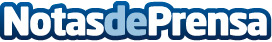 ¿Cómo afectará el TLC entre la UE y Japón a las empresas españolas?La administración de Donald Trump parece no estar en absoluto interesada en la negociación del Tratado de Libre Comercio, habiéndose manifestado al respecto sus intenciones proteccionistas. No obstante, esto parece haber dado a la Unión Europea justo la oportunidad que necesitaba para negociar por su parte este tratadoDatos de contacto:Humanity InternacionalConsultoría Internacional951 087 940Nota de prensa publicada en: https://www.notasdeprensa.es/como-afectara-el-tlc-entre-la-ue-y-japon-a-las Categorias: Internacional Derecho Finanzas Industria Alimentaria http://www.notasdeprensa.es